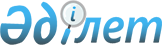 О предоставлении мер социальной поддержки специалистам в области здравоохранения, образования, социального обеспечения, культуры, спорта и агропромышленного комплекса, прибывшим для работы и проживания в сельские населенные пункты Железинского района в 2019 годуРешение маслихата Железинского района Павлодарской области от 26 марта 2019 года № 326/6. Зарегистрировано Департаментом юстиции Павлодарской области 2 апреля 2019 года № 6283
      В соответствии с пунктом 8 статьи 18 Закона Республики Казахстан от 8 июля 2005 года "О государственном регулировании развития агропромышленного комплекса и сельских территорий", постановлением Правительства Республики Казахстан от 18 февраля 2009 года № 183 "Об определении размеров предоставления мер социальной поддержки специалистам в области здравоохранения, образования, социального обеспечения, культуры, спорта и агропромышленного комплекса, прибывшим для работы и проживания в сельские населенные пункты", маслихат Железинского района РЕШИЛ:
      1. Предоставить в 2019 году специалистам в области здравоохранения, образования, социального обеспечения, культуры, спорта и агропромышленного комплекса, прибывшим для работы и проживания в сельские населенные пункты Железинского района, подъемное пособие в сумме, равной стократному месячному расчетному показателю.
      Сноска. Пункт 1 - в редакции решения маслихата Железинского района Павлодарской области от 22.08.2019 № 362/6 (вводится в действие по истечении десяти календарных дней после дня его первого официального опубликования).


      2. Предоставить в 2019 году специалистам в области здравоохранения, образования, социального обеспечения, культуры, спорта и агропромышленного комплекса, прибывшим для работы и проживания в сельские населенные пункты Железинского района, бюджетный кредит для приобретения или строительства жилья в сумме, не превышающей одну тысячу пятисоткратного размера месячного расчетного показателя.
      3. Контроль за исполнением настоящего решения возложить на постоянную комиссию по вопросам социально-экономического развития и бюджета Железинского районного маслихата.
      4. Настоящее решение вводится в действие по истечении десяти календарных дней со дня его первого официального опубликования.
					© 2012. РГП на ПХВ «Институт законодательства и правовой информации Республики Казахстан» Министерства юстиции Республики Казахстан
				
      Председатель сессии

      районного маслихата

Д. Поддубный

      Секретарь районного маслихата

П. Лампартер
